Schemat organizacyjny Powiatowej Stacji Sanitarno-Epidemiologicznej w Piszu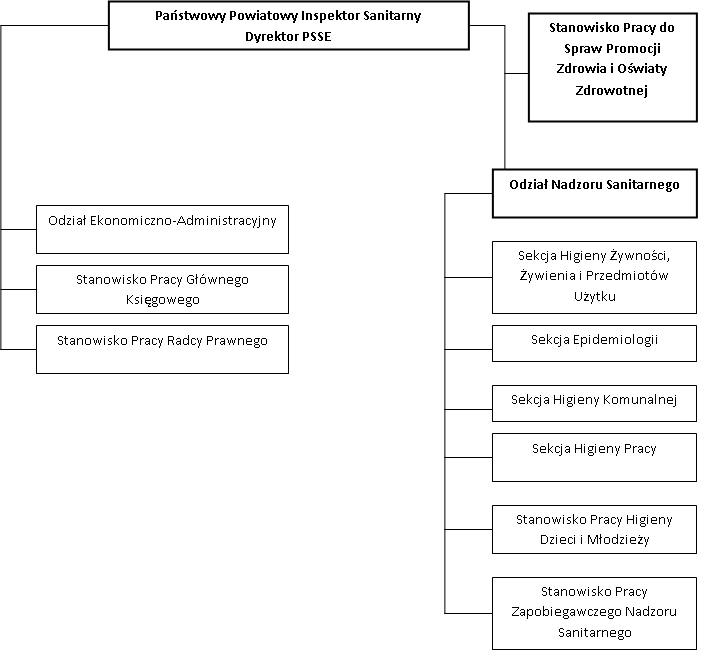 